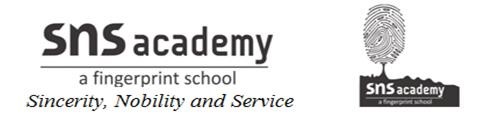                                        8. GOING PLACESI. KEYWORDS.1. Library2. Market3. Bank4. Doctor5. Mason6. Door bell7. Museum8. Entertainment9. Fire fighter10. Nurse11. Park12. Police station13. Porter14. Railway station15. TheatreII. MATCH THE FOLLOWING.1. Railway station – lots of shops – 42. Library – letters – 63. Hospital – books – 24. Shopping mall – service person – 85. Market – construct buildings – 7 6. Mail carrier – doctor and nurse – 37. Mason – Porter – 18. Gas agency – vegetables and fruits – 5III. ANSWER THE FOLLOWING.1. What is a neighbourhood?      A particular area where many families live is called a neighbourhood.2. Give examples of public places.      School, hospital, bus stop, park, bank, post office, police station, library, market.3. Give examples of recreational places.       Theatre, museum, park, amusement park, mall.4. Write any 3 rules to follow in public places.        Do not talk loudly.        Do not talk to strangers.        Do not run around. 